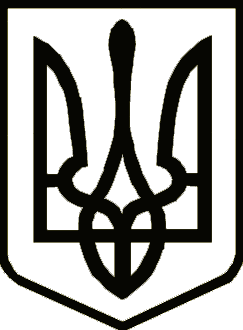                                                   Україна                                     ПРОЄКТНОСІВСЬКА  МІСЬКА РАДА
Носівського району ЧЕРНІГІВСЬКОЇ  ОБЛАСТІ       РІШЕННЯ(____ сесії сьомого скликання)__ ___________ 2020 року                                                                         №__/___/Про реорганізацію КЗ Носівського БДЮТ Носівської міської ради та СЮТв результаті злиттяВідповідно до статті 26 Закону України «Про місцеве самоврядування в Україні», статті 79 Господарського кодексу України, статей 104-107, 110-112 Цивільного кодексу України, Закону України «Про державну реєстрацію юридичних осіб, фізичних осіб – підприємців та громадських формувань», розглянувши клопотання відділу освіти, сім’ї, молоді та спорту, з метою раціонального використання бюджетних коштів і вдосконалення мережі закладів позашкільної освіти Носівської міської об’єднаної територіальної громади, максимального задоволення освітніх та культурних потреб громадян, створення оптимальних умов для надання якісних освітніх послуг враховуючи клопотання відділу освіти, сім’ї, молоді та спорту Носівської міської ради міська рада в и р і ш и л а:1. Реорганізувати Комунальний заклад «Носівський будинок дитячої та юнацької творчості» Носівської міської ради Чернігівської області (місцезнаходження юридичної особи: 17100 м. Носівка, вул. Володимирська, 2 код ЄДРПОУ 26332679) та Станцію юних техніків Носівської міської ради Чернігівської області (місцезнаходження юридичної особи: 17100 м. Носівка, вул. Перемоги,12, код ЄДРПОУ 3332928) шляхом злиття.2. У результаті реорганізації (шляхом злиття):2.1. Припинити:2.1.1. юридичну особу – Комунальний заклад «Носівський будинок дитячої та юнацької творчості» Носівської міської ради Чернігівської області з дати внесення до Єдиного державного реєстру юридичних осіб, фізичних осіб – підприємців та громадських формувань запису про державну реєстрацію припинення юридичної особи.2.1.2. юридичну особу – Станцію юних техніків Носівської міської ради Чернігівської області з дати внесення до Єдиного державного реєстру юридичних осіб, фізичних осіб – підприємців та громадських формувань запису про державну реєстрацію припинення юридичної особи.3. Створити правонаступника юридичну особу: Комунальний заклад «Центр дитячої та юнацької творчості «Гармонія» Носівської міської ради, Чернігівської області (місцезнаходження юридичної особи: 17100 м.Носівка, вул.  Володимирська,2).                                                                                                                           4. Затвердити Статут юридичної особи Комунальний заклад «Центр дитячої та юнацької творчості «Гармонія» Носівської міської ради, Чернігівської області (додаток 2).5. Утворити комісію з припинення юридичних осіб Комунального закладу "Носівський будинок дитячої та юнацької  творчості" Носівської міської ради Чернігівської області та Станції юних техніків Носівської міської ради Чернігівської області  та затвердити її склад, згідно з додатком 1.6. Установити, що до комісії переходять повноваження щодо здійснення керівництва і діяльності Комунального закладу  "Носівський будинок дитячої та юнацької  творчості" Носівської міської ради Чернігівської області та Станції юних техніків Носівської міської ради Чернігівської області 7. Комісії вжити заходів, пов’язаних з реорганізацією (шляхом злиття) Комунального закладу "Носівський будинок дитячої та юнацької  творчості" Носівської міської ради Чернігівської області та Станції юних техніків Носівської міської ради Чернігівської області, в порядку, встановленому чинним законодавством України.8. Встановити строк для заяви претензій кредиторами – два місяці з дня опублікування повідомлення про рішення щодо припинення юридичних осіб. 9. Контроль за виконанням рішення покласти на постійну комісію з питань освіти, охорони здоров’я, соціального захисту, культури, туризму, молоді та спорту Міський голова                                                              Володимир ІГНАТЧЕНКО                                                          Додаток 1до рішення сесії міської радивід ___.03.2020  року № ___СКЛАДкомісії з реорганізації (шляхом злитя Комунального закладу "Носівський будинок дитячої та юнацької творчості" Носівської міської ради Чернігівської області та Станції юних техніків Носівської міської ради Чернігівської областіГолова комісії:МІЩЕНКО Людмила Володимирівна  –  заступник міського голови з           питань гуманітарної сфери. Секретар комісії:БУРЯЧОК Олена Вікторівна 		      –   заступник головного                                                                        бухгалтера відділу освіти, сім’ї,                                                                              молоді та спорту;\Члени комісії:ТОНКОНОГ Наталія Василівна  	      –   начальник відділу освіти, сім’ї,            молоді та спорту; СИЧОВ Олександр Васильович	     –    начальник відділу житлово-           комунального господарства та                        благоустрою виконавчого апарату                                     міської ради; ІЛЬЯШ Анатолій Григорович	    –     депутат міської ради, голова            депутатської комісії з питань                             освіти, охорони здоров’я,                 соціального захисту, культури,            туризму, молоді та спорту;ДРУЗЬ Олена Олександрівна		   –      голова первинної профспілкової            організації Носівської               територіальної            громади Профспілки працівників                                                                         освіти і науки України (за згодою); ЯМА Світлана Семенівна		     –    начальник відділу правового            забезпечення та кадрової роботиТрейтяк Світлана Миколаївна              –     директор Комунального закладу                                                                          «Носівський будинок дитячої та                                                                          юнацької творчості» Носівської                                                                          міської ради Чернігівської областіКияниця Василь Васильович                   –  директор Станції юних техніків                                                                          Носівської міської ради                                                                          Чернігівської області В.о. начальника відділу освіти, сім’ї,молоді та спорту                                                                                     Ольга ГУЗЬ                                                                                  Додаток 2            до рішення сесії міської ради            від ___.03.2020  року № ___ЗАТВЕРДЖЕНОРішення  ____ сесіїНосівської  міської радиVII скликаннявід _____2020 № _______С Т А Т У Т
 ЦЕНТРУ ДИТЯЧОЇ ТА ЮНАЦЬКОЇ ТВОРЧОСТІ «ГАРМОНІЯ» НОСІВСЬКОЇ МІСЬКОЇ РАДИЧЕРНІГІВСЬКОЇ ОБЛАСТІНОСІВКА 2020 р.I. ЗАГАЛЬНІ  ПОЛОЖЕННЯ1.1. ЦЕНТР ДИТЯЧОЇ ТА ЮНАЦЬКОЇ ТВОРЧОСТІ «ГАРМОНІЯ» НОСІВСЬКОЇ МІСЬКОЇ РАДИ ЧЕРНІГІВСЬКОЇ ОБЛАСТІ – заклад  позашкільної освіти, який надає знання, формуючи вміння та навички за інтересами, забезпечує потреби особистості у творчій самореалізації та інтелектуальний, духовний  розвиток, підготовку до активної професійної та громадської діяльності, створює умови для соціального захисту та організації змістовного дозвілля відповідно до здібностей, обдарувань  та стану здоров’я вихованців;1.2. ЦЕНТР ДИТЯЧОЇ ТА ЮНАЦЬКОЇ ТВОРЧОСТІ «ГАРМОНІЯ» НОСІВСЬКОЇ МІСЬКОЇ РАДИ ЧЕРНІГІВСЬКОЇ ОБЛАСТІ (далі – ЦДЮТ «ГАРМОНІЯ») є юридичною особою, має місцезнаходження, печатку, штамп,  ідентифікаційний номер.1.3. . ЦЕНТР ДИТЯЧОЇ ТА ЮНАЦЬКОЇ ТВОРЧОСТІ «ГАРМОНІЯ» НОСІВСЬКОЇ МІСЬКОЇ РАДИ ЧЕРНІГІВСЬКОЇ ОБЛАСТІ є правонаступником Комунального закладу  «Носівський будинок дитячої та  юнацької творчості» Носівської  міської ради Чернігівської області та Станції юних техніків Носівської міської ради  Чернігівської області 1.3.Місцезнаходження Центру дитячої та юнацької творчості «Гармонія»:17100, Чернігівська область, місто Носівка, вулиця Володимирська,2; телефон 1.4. Засновником Центру дитячої та юнацької творчості «Гармонія» Чернігівської області є Носівська міська рада Чернігівської області.1.5. Повне найменування центру дитячої та юнацької творчості ЦЕНТР ДИТЯЧОЇ ТА ЮНАЦЬКОЇ ТВОРЧОСТІ «ГАРМОНІЯ» НОСІВСЬКОЇ МІСЬКОЇ РАДИ ЧЕРНІГІВСЬКОЇ ОБЛАСТІ ОБЛАСТІ- ОПФ  - комунальна організація (установа, заклад);- назва – Центр дитячої та юнацької творчості «Гармонія» Носівської  міської ради Чернігівської області.1.6. Скорочене найменування – ЦДЮТ «Гармонія».1.7. Основними завданнями ЦДЮТ «Гармонія» є:виховання громадянина України;вільний розвиток особистості, формування у вихованців громадянських компетентностей, соціально-громадського досвіду;виховання у вихованців поваги до Конституції України, прав і свобод людини та громадянина, почуття власної гідності, відповідальності перед законом за свої дії;виховання у вихованців патріотизму, любові до України, поваги до народних звичаїв, традицій, національних цінностей українського народу, а також інших націй і народів;забезпечення рівних можливостей для формування компетентностей відповідно до потреб культурного (естетичного), наукового розвитку, професійного самовизначення, творчої самореалізації на умовах вільного розвитку особистості та свободи вибору напрямів, форм організації, типів закладів позашкільної освіти або інших суб’єктів освітньої діяльності в системі позашкільної освіти;виховання у дітей шанобливого ставлення до родини та людей похилого віку, толерантного ставлення до оточуючих;створення умов для творчого, інтелектуального, культурного (естетичного) і фізичного розвитку;розвиток інклюзивного освітнього середовища у закладі;здобуття вихованцями первинних професійних навичок і вмінь, необхідних для їхньої соціалізації, подальшої самореалізації та/або професійної діяльності;формування у вихованців свідомого й відповідального ставлення до власного здоров'я та здоров'я оточуючих, навичок безпечної поведінки;задоволення освітньо-культурних потреб вихованців, які не забезпечуються іншими складовими структури освіти;задоволення потреб вихованців у професійному самовизначенні і творчій самореалізації;пошук, розвиток та підтримка здібних, обдарованих і талановитих вихованців;організація дозвілля вихованців, пошук його нових форм; профілактика бездоглядності, правопорушень;стимулювання та популяризація дитячої (наукової, мистецької) творчості;виховання в учасників освітнього процесу свідомого ставлення до власної безпеки та безпеки оточуючих;формування здорового способу життя вихованців;здійснення інформаційно-методичної та організаційно-масової роботи.1.8. ЦДЮТ «Гармонія» свою роботу здійснює на принципах:доступності позашкільної освіти громадянам України незалежно від раси, кольору шкіри, політичних, релігійних та інших переконань, статі, етнічного та соціального походження, місця проживання, мовних ознак;добровільності вибору видів діяльності;науковості, світського характеру освіти;правового і соціального захисту вихованців в їх прагненні до вільного, різнобічного розвитку особистості;1.9. ЦДЮТ «Гармонія». у своїй діяльності керується Конституцією України, Законами України «Про освіту», «Про позашкільну освіту», Положенням про позашкільний навчальний заклад затвердженим Постановою Кабінету Міністрів України від 06 травня 2001 року №433 (зі змінами та доповненнями), іншими законодавчими актами України, постановами Верховної Ради України, актами Президента України, прийнятими відповідно до Конституції  та Законів України, Кабінету Міністрів України, наказами Міністерства освіти і науки України, інших центральних органів виконавчої влади, рішеннями місцевих органів виконавчої влади та органів місцевого самоврядування і власним Статутом.1.10. ЦДЮТ «Гармонія» безпосередньо підпорядкований та підзвітний відділу освіти, сім’ї, молоді та спорту Носівської міської ради Чернігівської області.1.11. Мовою навчання і виховання у ЦДЮТ «Гармонія» є державна мова.1.12. Взаємовідносини ЦДЮТ «Гармонія» з юридичними і фізичними особами  визначаються  згідно з законодавством України, договорами, що укладені між ними.1.13. ЦДЮТ «Гармонія» є бюджетною установою.1.14. ЦДЮТ «Гармонія» заснований на комунальній формі власності, має статус комунального закладу.2. ОРГАНІЗАЦІЯ ПОЗАШКІЛЬНОЇ ОСВІТИ2.1. ЦДЮТ «Гармонія» надає систематичну позашкільну освіту за напрямками:художньо-естетичний, який забезпечує розвиток творчих здібностей, обдарувань та здобуття вихованцями практичних навичок, володіння знаннями в сфері вітчизняної і світової культури та мистецтва;туристсько-краєзнавчий, який спрямовує на залучення вихованців до активної діяльності з вивчення історії рідного краю та довкілля, світової цивілізації, географічних, етнографічних, історичних об'єктів і явищ соціального життя, оволодіння практичними уміннями та навичками з туризму та краєзнавства;еколого-натуралістичний, який передбачає оволодіння вихованцями знаннями про навколишнє середовище, формування екологічної культури особистості, набуття знань і досвіду розв'язання екологічних проблем, залучення до практичної природоохоронної роботи та інших біологічних напрямів, формування знань, навичок в галузях сільського господарства: квітництво, лісництво, садівництво, грибівництво, бджільництво;науково-технічний, який забезпечує набуття вихованцями умінь та навичок, розширення наукового світогляду, підготовку до активної науково-дослідницької роботи, оволодіння сучасною технікою та технологіями;соціально-реабілітаційний, який забезпечує соціальне становлення та розвиток інтересів, здібностей, нахилів, потреб у самореалізації вихованців, підготовки їх до активної професійної та громадської діяльності, організації їх змістовного дозвілля та відпочинку;гуманітарний, який забезпечує розвиток здібностей, обдарувань, практичних навичок вихованців, оволодіння знаннями з основ наук соціально-гуманітарного циклу;мистецький, який забезпечує набуття здобувачами спеціальних мистецьких виконавських компетентностей у процесі активної мистецької діяльності2.2. ЦДЮТ «Гармонія» розробляє освітню програму, використовуючи типові програми.2.3. Освітня програма – це єдиний комплекс освітніх компонентів, спланованих і організованих ЦДЮТ «Гармонія» для досягнення вихованцями результатів навчання (набуття компетентностей).2.3. Освітня програма містить вимоги до вихованців, які можуть розпочати навчання за цією програмою; перелік освітніх компонентів та їх логічну послідовність; загальний обсяг навчального навантаження та очікувані результати навчання здобувачів освіти.2.4. Освітня програма схвалюється педагогічною радою ЦДЮТ «Гармонія» та затверджується керівником закладу.2.5. Освітня програма розробляється з урахуванням особливостей соціально-економічного розвитку регіону, інтересів вихованців,  потреб сім’ї, запитів інших закладів освіти, молодіжних і дитячих громадських організацій, має передбачати освітні компоненти для вільного вибору вихованців.2.6.  На основі освітньої програми ЦДЮТ «Гармонія» складає та затверджує річний план роботи закладу та навчальний план закладу, які конкретизують організацію освітнього процесу.2.7.  Структура навчального року, тривалість навчального тижня, уроків, занять, відпочинку між ними, інші форми організації освітнього процесу встановлюються ЦДЮТ «Гармонія» у межах часу, передбаченого освітньою програмою.2.8. Тривалість занять у ЦДЮТ «Гармонія» визначається освітньою програмою, навчальними планами і програмами з урахуванням психофізіологічного розвитку та допустимого навантаження для різних вікових категорій і становить для вихованців:віком від 3 до 6 років - 30 хвилин;віком від 6 до 7 років - 35 хвилин;інших - 45 хвилин.2.9. ЦДЮТ «Гармонія»  працює без вихідних днів протягом року згідно із ст.68 КЗпП (як заклад, що працює у зв’язку з необхідністю безперервного обслуговування населення), крім державних свят.Для директора та завідуючої господарством встановлюється ненормований  робочий час.Для заступника директора з навчальної роботи, навчально-виховної роботи та методистів встановлюється п'ятиденний робочий тиждень з двома вихідними днями (з роботою у суботу та неділю).Керівники гуртків мають п’ятиденний робочий тиждень з двома вихідними днями згідно з графіками роботи (з можливістю проведення занять гуртків у суботу та неділю), затвердженими директором за згодою з профспілковим комітетом. Для технічних працівників встановлюється  п’ятиденний робочий  тиждень.ЦДЮТ «Гармонія» забезпечує безпечні умови навчання, виховання та праці.2.10. Тривалість навчального року у ЦДЮТ «Гармонія»  встановлюється згідно з Законом України «Про освіту».У канікулярні, святкові та неробочі дні ЦДЮТ «Гармонія» працює за окремим планом. Режим щоденної роботи встановлюється закладом позашкільної освіти на основі рекомендацій відділу освіти.2.11. Позашкільна освіта в ЦДЮТ «Гармонія» здійснюється диференційовано відповідно до індивідуальних можливостей, інтересів, нахилів, здібностей вихованців з урахуванням їх віку, психофізичних особливостей, стану здоров'я у різноманітних організаційних формах: заняття, гурткова робота, клубна робота, лекція, індивідуальні заняття, конференція, семінар, читання, вікторина, концерт, змагання, тренування, репетиція, похід, екскурсія, експедиція тощо.2.12. Середня наповнюваність гуртків у ЦДЮТ «Гармонія» становить, як правило, 10-15 вихованців. Наповнюваність окремих гуртків, установлюється директором ЦДЮТ залежно  від  профілю,  навчальних планів, програм та можливостей організації освітнього процесу, рівня  майстерності вихованців,  і становить не більш як 25 вихованців.2.13. Прийом до ЦДЮТ «Гармонія» може здійснюватися протягом навчального року (в міру закінчення комплектування гуртків) за бажанням вихованців і за згодою батьків або осіб, які їх замінюють.2.14. Для зарахування учнів до туристських, хореографічних гуртків ЦДЮТ «Гармонія»  потрібна довідка медичного закладу про відсутність у них протипоказань для занять у зазначених гуртках2.15. В ЦДЮТ «Гармонія» за потреби утворюють інклюзивні та/або спеціальні групи та інші організаційні форми для навчання осіб з особливими освітніми потребами.2.16. Порядок організації інклюзивного навчання в ЦДЮТ «Гармонія»  здійснююється відповідно до чинних нормативних документів.3. УЧАСНИКИ ОСВІТНЬОГО ПРОЦЕСУ В ЦДЮТ «Гармонія»3.1. Учасниками освітнього процесу в ЦДЮТ «Гармонія»  є:вихованці;директор, заступники директора закладу;педагогічні працівники, спеціалісти, які залучені до освітнього процесу;батьки або особи, які їх замінюють;представники підприємств, установ, організацій, які беруть участь у здійсненні освітнього процесу.3.2. Вихованці ЦДЮТ «Гармонія»  мають гарантоване державою право на: здобуття позашкільної освіти  відповідно до їх здібностей,  обдарувань, уподобань та інтересів; добровільний вибір закладу позашкільної освіти та виду діяльності;навчання у декількох гуртках ЦДЮТ «Гармонія»; безпечні та нешкідливі умови навчання та праці;  користування матеріальною базою ЦДЮТ «Гармонія»;участь у різних видах навчальної та науково-практичної роботи, у конференціях, олімпіадах, спортивних змаганнях, виставках, конкурсах та інших масових заходах;представлення в органах громадського самоврядування ЦДЮТ «Гармонія»вільне вираження поглядів, переконань; захист від будь-яких форм експлуатації, психічного і фізичного насильства, від дій педагогічних та інших працівників, які порушують їх права, принижують честь і гідність.     3.3. Вихованці ЦДЮТ «Гармонія» зобов'язані: оволодівати знаннями, вміннями, практичними навичками;підвищувати загальний культурний рівень; дотримуватися морально-етичних норм; брати посильну участь у різних видах трудової діяльності; бережливо ставитися до державного, громадського і особистого майна;дотримуватися вимог статуту.3.4. Держава здійснює захист прав вихованців  ЦДЮТ «Гармонія» та забезпечує організацію навчання і виховання неповнолітніх дітей із малозабезпечених та багатодітних сімей, дітей з інвалідністю, дітей-сиріт і дітей, позбавлених батьківського піклування, згідно із законодавством України.Соціальні потреби дітей із складними порушеннями розвитку під час їх перебування в ЦДЮТ «Гармонія» задовольняються асистентом дитини - соціальним працівником, одним із батьків або особою, уповноваженою ними.3.5. Відволікання вихованців ЦДЮТ «Гармонія»  за рахунок навчального часу до робіт і здійснення заходів, не пов'язаних з освітнім процесом, забороняється, крім випадків, передбачених рішеннями Кабінету Міністрів України.3.6. ЦДЮТ «Гармонія» встановлює різні види морального стимулювання та матеріального заохочення для вихованців - переможців різноманітних конкурсів, турнірів, виставок, тощо відповідно до свого статуту.3.7. Вихованці ЦДЮТ «Гармонія» мають право на безоплатне медичне обслуговування в закладах охорони здоров'я, визначених відповідними органами виконавчої влади.3.8. Педагогічним працівником ЦДЮТ «Гармонія» повинна бути особа з високими моральними якостями, яка має вищу педагогічну або іншу фахову освіту, належний рівень професійної підготовки, здійснює педагогічну діяльність, забезпечує результативність та якість своєї роботи, фізичний та психічний стан здоров'я якої дозволяє виконувати професійні обов'язки в закладах позашкільної освіти. Педагогічним працівником ЦДЮТ «Гармонія»  може бути також народний умілець з високими моральними якостями за умови забезпечення належної результативності освітнього процесу.3.9. Педагогічні  працівники ЦДЮТ «Гармонія» мають право на:внесення керівництву ЦДЮТ «Гармонія» пропозицій щодо поліпшення освітнього процесу, подання на розгляд керівництву ЦДЮТ «Гармонія» та педагогічної ради пропозицій про моральне та матеріальне заохочення вихованців, застосування стягнень до тих, хто порушує правила  внутрішнього трудового розпорядку, що діють у ЦДЮТ «Гармонія»; вибір форм підвищення педагогічної кваліфікації; участь у роботі методичних об'єднань, нарад, зборів, інших органів самоврядування  ЦДЮТ «Гармонія», в заходах, пов'язаних з організацією освітнього процесу; проведення в установленому порядку дослідно-експериментальної, пошукової роботи; вибір педагогічно обґрунтованих форм, методів, засобів роботи з вихованцями;захист професійної честі, гідності відповідно до законодавства;соціальне та матеріальне заохочення за досягнення  вагомих результатів у виконанні покладених на них завдань;об'єднання у професійні спілки, участь в інших об'єднаннях громадян, діяльність яких не заборонена законодавством. 3.10. Педагогічні працівники ЦДЮТ «Гармонія» зобов'язані: виконувати навчальні плани та програми; надавати знання, формувати вміння і навички з різних напрямів позашкільної освіти диференційовано, відповідно до індивідуальних можливостей, інтересів, нахилів, здібностей вихованців, учнів і слухачів;сприяти розвиткові інтелектуальних і творчих здібностей, фізичних якостей вихованців, учнів і слухачів відповідно до їх задатків та запитів, а також збереженню здоров'я; визначати мету та конкретні завдання  позашкільної освіти вихованців, учнів і слухачів, вибирати адекватні засоби їх реалізації; здійснювати педагогічний контроль за дотриманням вихованцями, учнями і слухачами морально-етичних норм поведінки, правил внутрішнього трудового розпорядку ЦДЮТ «Гармонія», вимог інших документів, що регламентують організацію освітнього процесу; дотримуватися педагогічної етики, поважати гідність вихованця, учня і слухача, захищати його від будь-яких форм фізичного, психічного насильства; виховувати своєю діяльністю повагу до принципів загальнолюдської моралі;берегти здоров'я вихованців, учнів і слухачів, захищати їх інтереси, пропагувати здоровий спосіб життя; виховувати повагу до батьків, жінки, старших за віком, до народних традицій та звичаїв, духовних і культурних надбань народу України; постійно підвищувати професійний рівень, педагогічну майстерність, загальну і політичну культуру; вести документацію, пов'язану з виконанням посадових обов'язків (журнали, плани роботи тощо); виховувати особистим прикладом і настановами повагу до державної символіки, принципів загальнолюдської моралі; дотримуватися вимог статуту ЦДЮТ «Гармонія», виконувати правила внутрішнього розпорядку та посадові обов'язки; брати участь у роботі педагогічної ради ЦДЮТ «Гармонія»;виконувати накази і розпорядження керівника ЦДЮТ «Гармонія», відділу освіти, сім’ї, молоді та спорту Носівської міської ради Чернігівської області.3.11. Батьки  вихованців,  учнів  і  слухачів та особи, які їх замінюють, мають право: обирати і бути обраними до батьківських комітетів та органів громадського самоврядування ЦДЮТ «Гармонія»; звертатися до органів управління освітою, керівника ЦДЮТ «Гармонія»     та органів громадського самоврядування цього закладу з питань навчання та виховання дітей; приймати рішення  про участь дитини в інноваційній діяльності закладу;брати участь у заходах, спрямованих на поліпшення організації освітнього  процесу  та  зміцнення матеріально-технічної бази позашкільного навчального закладу;захищати законні інтереси вихованців, учнів і слухачів в органах громадського самоврядування ЦДЮТ «Гармонія» та у відповідних державних, судових органах.3.12. Права, обов'язки та соціальні гарантії для педагогічних працівників ЦДЮТ «Гармонія» визначаються Конституцією України, Законами України "Про освіту", «Про позашкільну освіту» та іншими нормативно-правовими актами.3.13. Педагогічне навантаження педагогічного працівника ЦДЮТ «Гармонія» обсягом менше тарифної ставки, встановлюється тільки за його письмовою згодою.Перерозподіл педагогічного навантаження протягом навчального року можливий у разі зміни кількості годин за окремими навчальними програмами, що передбачається навчальним планом, у разі вибуття або зарахування вихованців ЦДЮТ «Гармонія» протягом навчального року або за письмовою згодою педагогічного працівника з додержанням законодавства України про працю3.14. Підвищення кваліфікації педагогічних працівників ЦДЮТ «Гармонія»  здійснюється не рідше одного разу на п'ять років за рахунок коштів відповідних бюджетів.3.15. Атестація педагогічних працівників ЦДЮТ «Гармонія»  здійснюється, як правило, один раз на п’ять років відповідно до положень про атестацію педагогічних працівників, затверджених відповідними центральними органами виконавчої влади, що забезпечують формування та реалізують державну політику у відповідній сфері.4. УПРАВЛІННЯ ЦДЮТ «Гармонія»4.1. Органи управління ЦДЮТ «Гармонія»:Вищий – засновник Носівська міська рада, Чернігівської області, оперативне управління  – відділ освіти, сім’ї, молоді та спорту Носівської міської ради Чернігівської області.4.2. Засновник закладу - Носівська міська рада, Чернігівської області, відділ освіти, сім’ї, молоді та спорту Носівської міської ради Чернігівської області в межах своєї компетенції:затверджує установчі документи закладу позашкільної освіти, їх нову редакцію, та зміни до них, які викладені у новій редакції;затверджує обсяги фінансування, визначені в установленому порядку центральним органом виконавчої влади, що забезпечує формування та реалізує державну політику у сфері освіти, та забезпечують фінансування витрат на їх утримання;забезпечує збереження і зміцнення матеріально-технічної бази ЦДЮТ «Гармонія», розвиток їх мережі;створює належні умови для вибору вихованцями видів творчої діяльності відповідно до їх інтересів та запитів батьків або осіб, які їх замінюють;можє вводити додаткові педагогічні ставки, визначати контингент вихованців у закладах позашкільної освіти;вживає заходів для залучення вихованців, які потребують соціальної допомоги та соціальної реабілітації, до здобуття позашкільної освіти;забезпечує створення належних умов для здобуття позашкільної освіти дітьми з особливими освітніми потребами з урахуванням їхніх індивідуальних потреб в умовах інклюзивного навчання;забезпечує доступність будівель, споруд, приміщень ЦДЮТ «Гармонія» згідно з державними нормами і стандартами;здійснює контроль щодо проектування, будівництва та реконструкції будівель, споруд, приміщень ЦДЮТ «Гармонія» з урахуванням універсального дизайну та розумного пристосування;забезпечує соціальний захист вихованців, педагогічних працівників, спеціалістів та інших працівників ЦДЮТ «Гармонія»;організовує в установленому порядку підвищення кваліфікації, атестацію педагогічних працівників ЦДЮТ «Гармонія»;координує діяльність педагогічного колективу ЦДЮТ «Гармонія», громадських організацій, підприємств та сім'ї щодо одержання вихованцями позашкільної освіти;узагальнює та поширює досвід роботи ЦДЮТ «Гармонія»;сприяє створенню піклувальних та опікунських рад, благодійних фондів;здійснює інші повноваження відповідно до Конституції України, законів України "Про місцеве самоврядування в Україні", "Про освіту", «Про позашкільну освіту» та положень про них.4.3. Державний нагляд (контроль) у сфері позашкільної освіти здійснюється відповідно до Закону України "Про освіту".4.4. Керівництво ЦДЮТ «Гармонія» здійснює його директор.4.5. Посаду директора ЦДЮТ «Гармонія» може обіймати особа, яка є громадянином України, має вищу освіту та стаж педагогічної роботи не менше трьох років, а також організаторські здібності, фізичний і психічний стан якої не перешкоджає виконанню посадових обов’язків.4.6. Директор ЦДЮТ «Гармонія» може призначатися на посаду за конктрактом. Директора ЦДЮТ «Гармонія» призначає на посаду та звільняє з посади начальник відділу освіти, сім’ї, молоді та спорту Носівської міської ради Інших працівників ЦДЮТ «Гармонія» призначає на посади та звільняє з посад директор у порядку, передбаченому установчими документами закладу освіти відповідно до законодавства.4.7. Директор ЦДЮТ «Гармонія» у межах наданих йому повноваженьздійснює керівництво колективом, забезпечує раціональний добір  і розстановку кадрів, створює належні умови для підвищення фахового рівня працівників; організовує освітній процес; забезпечує контроль за виконанням навчальних планів і програм, якістю знань, умінь та навичок вихованців; створює належні умови для здобуття  вихованцями позашкільної освіти;забезпечує дотримання вимог щодо охорони дитинства, санітарно-гігієнічних та протипожежних норм, техніки безпеки; розпоряджається в установленому порядку майном і коштами ЦДЮТ «Гармонія»; представляє ЦДЮТ «Гармонія» в усіх підприємствах, установах та організаціях і відповідає перед відділом освіти, сім’ї, молоді та спорту Носівської міської ради Чернігівської області за результати діяльності закладу;дає дозвіл на участь діячів науки, культури, членів творчих спілок, працівників культурно-освітніх закладів, підприємств, установ та організацій, інших юридичних або фізичних осіб у освітньому процесі; забезпечує право вихованців на захист від будь-яких форм фізичного або психічного насильства; видає у межах своєї компетенції накази і контролює їх виконання;застосовує заходи заохочення та дисциплінарні стягнення до працівників ЦДЮТ «Гармонія»;затверджує посадові обов'язки працівників ЦДЮТ «Гармонія». 4.8. Директор є головою педагогічної ради - постійно діючого колегіального органу управління ЦДЮТ «Гармонія».4.9. Колегіальним органом управління ЦДЮТ «Гармонія» є педагогічна рада.Педагогічна рада ЦДЮТ «Гармонія»:планує роботу закладу;схвалює освітню (освітні) програму (програми) закладу та оцінює результативність її (їх) виконання;формує систему та затверджує процедури внутрішнього забезпечення якості освіти, включаючи систему та механізми забезпечення академічної доброчесності;приймає рішення щодо видачі документів про освіту;розглядає актуальні питання організації, забезпечення та розвитку освітнього процесу в закладі, його структурних підрозділах;обговорює питання та визначає заходи щодо підвищення кваліфікації педагогічних працівників, затверджує щорічний план підвищення кваліфікації педагогічних працівників;ухвалює рішення щодо відзначення, морального та матеріального заохочення вихованців, працівників закладу та інших учасників освітнього процесу;розглядає питання щодо відповідальності вихованців, працівників закладу та інших учасників освітнього процесу за невиконання ними своїх обов’язків;має право ініціювати проведення позапланового інституційного аудиту закладу та проведення громадської акредитації закладу;розглядає інші питання, віднесені законом та/або статутом закладу освіти до її повноважень.4.10. Робота педагогічної ради проводиться відповідно до потреб ЦДЮТ «Гармонія». Кількість засідань педагогічної ради визначається їх доцільністю, але не може бути менше ніж два на рік. 4.11. Органом громадського самоврядування є загальні збори (конференція) колективу ЦДЮТ «Гармонія».У період між загальними зборами (конференціями) діє рада закладуУ ЦДЮТ «Гармонія» за рішенням загальних зборів (конференції) або ради закладу можуть  діяти:органи самоврядування працівників закладу освіти;органи учнівського самоврядування;органи батьківського самоврядування;інші органи громадського самоврядування учасників освітнього процесу.4.12. У ЦДЮТ «Гармонія» можуть функціонувати методичні об'єднання, відділи, відділення, що охоплюють учасників освітнього процесу та спеціалістів певного професійного спрямування.5. ФІНАНСОВО-ГОСПОДАРСЬКА ДІЯЛЬНІСТЬ І МАТЕРІАЛЬНО-ТЕХНІЧНА БАЗА ЦДЮТ «Гармонія»5.1. Фінансово-господарська діяльність ЦДЮТ «Гармонія» здійснюється відповідно до Бюджетного кодексу України, Цивільного кодексу України, законів України "Про освіту", "Про місцеве самоврядування в Україні", Закону України «Про позашкільну освіту» та інших нормативно-правових актів.5.2. Фінансування ЦДЮТ «Гармонія» здійснюється за рахунок коштів місцевого бюджету.5.3. Ведення бухгалтерського обліку, фінансово-господарської діяльності ЦДЮТ «Гармонія» здійснює централізована бухгалтерія відділу освіти, сім’ї, молоді та спорту Носівської міської ради Чернігівської області. 5.4. Фінансування ЦДЮТ «Гармонія» може здійснюватися також за рахунок додаткових джерел фінансування, не заборонених законодавством України.Додатковими джерелами фінансування ЦДЮТ «Гармонія» є:кошти, одержані за надання додаткових освітніх послуг, роботи, виконані закладом, установ, організацій та громадян, доходи від реалізації власної продукції, від надання в оренду приміщень, обладнання, що не оподатковуються і спрямовуються на соціальні потреби та розвиток закладу освіти;гуманітарна допомога;добровільні грошові внески, матеріальні цінності, одержані від підприємств, установ, організацій та окремих громадян.Кошти, отримані за рахунок додаткових джерел фінансування, використовуються закладом позашкільної освіти на діяльність, передбачену його статутом.5.5. ЦДЮТ «Гармонія» володіє, користується і розпоряджається майном відповідно до законодавства України.5.6.До матеріально-технічної бази ЦДЮТ «Гармонія» належать приміщення, споруди, обладнання, земельні ділянки, рухоме і нерухоме майно, що перебуває у його власності або у повному господарському віданні, оперативному управлінні, орендоване чи надане йому засновником (власником).5.7. ЦДЮТ «Гармонія» самостійно розпоряджається коштами, одержаними від господарської та іншої діяльності відповідно до його статуту.5.8. ЦДЮТ «Гармонія» можє надавати платні освітні та інші послуги, перелік яких затверджує Кабінет Міністрів України. Засновник має право затверджувати переліки платних освітніх та інших послуг, що не увійшли до переліку, затвердженого Кабінетом Міністрів України.Платні послуги не можуть надаватися ЦДЮТ «Гармонія» замість або в межах освітньої діяльності, визначеної освітніми програмами, навчальними планами і програмами.Платні послуги можуть надаватися за напрямами діяльності закладу позашкільної освіти.VІІІ. РЕОРГАНІЗАЦІЯ АБО ЛІКВІДАЦІЯ ЦДЮТ «Гармонія»8.1. Реорганізація та ліквідація закладу здійснюється відповідно до Закону України «Про позашкільну освіту» у порядку, встановленому Кабінетом Міністрів України та Законом України „Про державну реєстрацію юридичних осіб, фізичних осіб – підприємців  та громадських формувань”.8.2. Рішення про реорганізацію або ліквідацію ЦДЮТ «Гармонія» приймає Носівська міська рада Чернігівської області. Реорганізація закладу відбувається шляхом злиття, приєднання, поділу та перетворення в порядку, передбаченому чинним законодавством України.8.3. Засновник зобов’язаний у разі реорганізації чи ліквідації закладу освіти забезпечити здобувачам освіти можливість продовжити навчання на відповідному рівні освіти.8.4. Дата внесення до Єдиного державного реєстру запису про проведення державноїреєстрації припинення юридичної особи в результаті її ліквідації є датою державної реєстрації припинення юридичної особи.Секретар міської ради                                                      Людмила НЕДОЛУГА